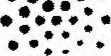 Пресс-релиз«Сириус» приглашает всех желающих пройти школьный этапВсероссийской олимпиады онлайнОбразовательный центр «Сириус» поддержал московскую инициативу по проведению в онлайн-формате пригласительного школьного этапа Всероссийской олимпиады. Попробовать свои силы в решении нестандартных задач теперь смогут школьники 4-10 классов из любого субъекта Российской Федерации.Центр «Сириус» и Департамент образования и науки Москвы при поддержке тематической площадки «Образование» Общероссийского Народного фронта договорились о расширении планируемого в столице пригласительного этапа Всероссийской олимпиады школьников на все регионы России. Олимпиада пройдет с 20 апреля по 27 мая на платформе Центра «Сириус» в формате онлайн-туров по дисциплинам, приоритетным для научно-технологического развития страны: математика, информатика, физика, химия, биология и астрономия. Участвовать в туре сможет любой ученик 4-10 класса, а по математике — даже младше, с З класса.Сложность задач будет соответствовать уровню школьного этапа Всероссийской олимпиады. Их авторами стали ведущие эксперты Образовательного центра «Сириус» и московского Центра педагогического мастерства.Для участия школьнику нужно подать заявку на сайте Центра «Сириус» по одному или нескольким предметам на выбор, а в дни проведения туров — найти от 1 до 4 часов (в зависимости от класса и предмета), перейти по ссылке, которая откроется в его личном кабинете, и приступить к решению задач. Этап пройдет в те же сроки, что и аналогичное мероприятие в Москве, столичные школьники участвуют централизованно через свои образовательные организации. Для всех остальных российских школьников такой образовательной организацией станет «Сириус».Олимпиада позволит школьникам потренироваться в решении интересных задач, расширить кругозор, определить для себя самый интересный предмет и начать по нему усиленные занятия. Для подготовки школьников приглашают посмотреть задания и решения школьного этапа ВсОШ на сайте этапов олимпиады в Москве и поучиться онлайн в системе «Сириус.Курсы».«Мы хотим показать школьникам мир за пределами школьной программы, чтобы каждый ребенок смог найти новые для себя задачи, попытаться самостоятельно их решить, пройти обучение у ведущих педагогов России. Сейчас, когда практически все дети сидят дома, у них, неожиданно, появилось больше возможностей попробовать себя в разных направлениях. Надеюсь, многие ребята обнаружат в себе способности Двигаться Дальше, начнут заниматься углубленно, раскроют свои таланты и найдут себе применение в науке и высоких технологиях. Мы используем передовой опыт Москвы, где первому этапу Всероссийской олимпиады уделяется повышенное внимание, он является ключевым этапом выявления талантов и основой для дальнейших программ их развития. Наша задача — дать такие же возможности каждому школьнику страны», — подчеркнула Елена Шмелева, руководитель Образовательного центра «Сириус».Свой результат ребята узнают в течение двух недель после окончания тура. Тогда же пройдут видеоразборы, на которых авторы заданий олимпиады объяснят решения и разберут типичные ошибки участников.По результатам олимпиады школьники получат рекомендации Центра «Сириус» по своему дальнейшему обучению и развитию, будут приглашены к участию в следующих дистанционных программах и конкурсных отборах на очные программы. Одновременно Центр «Сириус» направит успешные результаты участников в регионы и предложит всем 57 губернаторам, с которыми у Центра подписано соглашение о сотрудничестве, организовать в сентябре школьный этап Всероссийской олимпиады в каждой школе в таком же формате с учетом полученного опыта, а центрам выявления и поддержки одаренных детей, создаваемым в субъектах Российской Федерации по модели «Сириуса», использовать результаты мероприятия для приглашения на программы и мероприятия в своих регионах.«Чтобы у каждого российского школьника была возможность дальше развиваться в понравившейся области в рамках основного иди дополнительного образования, — добавила Елена Шмелева, — эксперты ОНФ и педагоги из Ассоциации школ-партнеров «Сириуса» разрабатывают современные стандарты углубленного обучения по всем предметам математического и естественно-научного цикла».Расписание пригласительного школьного этапа Всероссийской олимпиады школьников:Образовательный центр «Сириус» открыт Фондом «Талант и успех» в 2015 году в Сочи, на объектах зимней Олимпиады-2014 по решению Президента Российской Федерации ВВ. Путина, возглавившего его Попечительский Совет. Цель работы Центра — раннее выявление, развитие и дальнейшая профессиональная поддержка детей, проявивших выдающиеся способности в области естественнонаучных и точных дисциплин, технического творчества, искусств и спорта. Ежемесячно на интенсивные профильные программы в Образовательный центр «Сириус» приезжают до 800 детей в возрасте от 10 до 17 лет из всех регионов России. Обучение проводят ведущие преподаватели физико-математических, химико-биологических, спортивных школ, деятели российского искусства в сфере академической музыки, классического балета и изобразительного искусства. За четыре года выпускниками Центра «Сириус» стали более 42 тысяч школьников из всех субъектов страны.В Центре «Сириус» сложилась и доказала свою эффективность образовательная модель, основанная на лучшем российском педагогическом и профессиональном опыте, ставшая одной из лучших образовательных практик в мире. Сегодня она активно развивается в регионах. По поручению Президента России Фонд ведет научно-методическое и экспертное сопровождение региональных центров, создаваемых по модели «Сириуса». Заключено 57 соглашений с главами субъектов, в 16 из них уже проводятся профильные образовательные программы.С 2018 года Центр развивает платформу онлайн-образования как элемент открытого обора на свои очные программы и сопровождения своих выпускников. Дети во время такого отбора не только соревнуются за право попасть в «Сириус», но сразу начинают дистанционно учиться — получают новые знания и навыки. Более 80 тысяч школьников, выпускников Центра и школьных педагогов уже прошли обучение на онлайн-курсах «Сириуса».Всероссийская олимпиада школьников проводится ежегодно по 24 предметам для учеников 41 классов. Состязания проходят в четыре этапа: школьный, муниципальный, региональный и заключительный. Победители и призеры финала ВсОШ могут претендовать на льготы при поступлении в вузы.В Москве организатором Всероссийской олимпиады школьников является столичный Департамент образования и науки. Координирует проведение первых трех этапов Центр педагогического мастерства. Школьный этап ВсОШ в Москве проходит централизованно во всех школах города. Ежегодно в нем принимает участие более 400 тысяч московских школьников. В прошлом году использование современных технологий позволило организовать школьный и муниципальный этапы в Москве по ряду предметов в дистанционной форме.Тематическая площадка «Образование» Общероссийского Народного фронта создана в июне 2018 г. для общественного контроля за решением задач по обеспечению глобальной конкурентоспособности российской системы образования, поставленных в указе Президента РФ от 7 мая 2018 г. № 204 «О национальных целях и стратегических задачах развития Российской Федерации на период до 2024 года», достижением результатов Национального проекта «Образование». Эксперты и модераторы тематической площадки — известные ученые, педагоги, руководители образовательных организаций, представители органов законодательной власти и местного самоуправления, общественники, чья профессиональная деятельность связана со сферой образования. В рамках тематической площадки реализуются социально значимые проекты поддержки и развития новых форм образовательной деятельности, расширения возможностей каждого ребенка, позволяющих выявить индивидуальные способности и таланты и поддержать их дальнейшее развитие, в том числе для детей с ограниченными возможностями здоровья. Площадка является центром обсуждения и выработки решений по совершенствованию современных практик осуществления образовательной деятельности, соответствующих целям и задачам модернизации системы российского образования и научно-технологического развития России.Даты туровПредметКлассы (на момент участия)20-22 апреляБиология4-621-23 апреляБиология            7-822-24 апреляБиология9-1026-28 апреляАстрономия4-1027-29 апреляХимия7-1012-14 маяМатематика3-613-15 маяМатематика7-814-16 маяМатематика9-1019-21 маяФизика6-820-22 маяФизика9-1025-29 маяИнформатика4-10